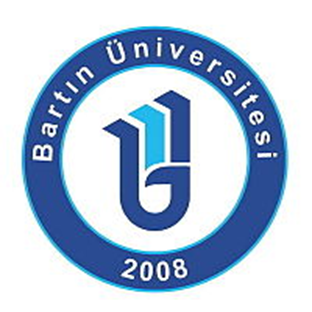 BARTIN ÜNİVERSİTESİSAĞLIK HİZMETLERİ MESLEK YÜKSEKOKULUÇOCUK BAKIMI ve GENÇLİK HİZMETLERİ BÖLÜMÜÇOCUK GELİŞİMİ PROGRAMIUYGULAMALI DERSLER KILAVUZUBartın 2019